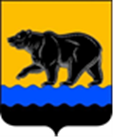 СЧЁТНАЯ ПАЛАТА ГОРОДА НЕФТЕЮГАНСКА16 мкрн., д. 23, помещение № 97, г. Нефтеюганск, Ханты-Мансийский автономный округ - Югра(Тюменская область), 628310, телефон: 20-30-55, факс: 20-30-63 е-mail: sp-ugansk@mail.ru_____________________________________________________________________________________Исх.СП-844-2 от 02.12.2022	ЗАКЛЮЧЕНИЕна проект изменений в муниципальную программу «Управление муниципальными финансами города Нефтеюганска»Счётная палата города Нефтеюганска на основании статьи 157 Бюджетного кодекса Российской Федерации, Положения о Счётной палате города Нефтеюганска, утверждённого решением Думы города Нефтеюганска от 22.12.2021 № 56-VII, рассмотрев проект изменений в муниципальную программу города Нефтеюганска «Управление муниципальными финансами города Нефтеюганска» (далее – проект изменений), сообщает следующее:1. При проведении экспертно-аналитического мероприятия учитывалось наличие экспертизы:1.1. Департамента финансов администрации города Нефтеюганска на предмет соответствия проекта изменений бюджетному законодательству Российской Федерации и возможности финансового обеспечения его реализации из бюджета города Нефтеюганска.1.2. Департамента экономического развития администрации города Нефтеюганска на предмет соответствия:- Порядку принятия решения о разработке муниципальных программ города Нефтеюганска, их формирования, утверждения и реализации, утверждённому постановлением администрации города Нефтеюганска от 18.04.2019 № 77-нп «О модельной муниципальной программе города Нефтеюганска, порядке принятия решения о разработке муниципальных программ города Нефтеюганска, их формирования, утверждения и реализации» (далее – Модельная программа);- Стратегии социально-экономического развития муниципального образования город Нефтеюганск, утверждённой решением Думы от 31.10.2018 № 483-VI «Об утверждении Стратегии социально-экономического развития муниципального образования город Нефтеюганск на период до 2030 года»;- структурных элементов (основных мероприятий) целям муниципальной программы;- сроков её реализации задачам;- целевых показателей, характеризующих результаты реализации муниципальной программы, показателям экономической, бюджетной и социальной эффективности, а также структурных элементов (основных мероприятий) муниципальной программы;- требованиям, установленным нормативными правовыми актами в сфере управления проектной деятельностью.Предоставленный проект изменений соответствует Модельной программе.3. Проектом изменений планируется:3.1. В паспорте муниципальной программы в строке «Параметры финансового обеспечения муниципальной программы» уменьшить финансовое обеспечение муниципальной программы за счёт средств местного бюджета в 2022 году на сумму 2 417,664 тыс. рублей.3.2. В таблице 2 муниципальной программы по мероприятию 1.1 «Обеспечение деятельности департамента финансов» подпрограммы I «Организация бюджетного процесса в городе Нефтеюганске» на 2022 год уменьшить финансовое обеспечение за счёт средств местного бюджета в сумме 2 417,664 тыс. рублей в связи с закрытием неиспользованных бюджетных ассигнований.4. Финансовые показатели, содержащиеся в проекте изменений, соответствуют расчётам, предоставленным на экспертизу.По итогам проведения экспертизы замечания и предложения отсутствуют. Председатель 					                                           С.А. ГичкинаИсполнитель:инспектор инспекторского отдела № 1Счётной палаты города НефтеюганскаНайдёнова Юлия Николаевнател. 8 (3463) 20-39-48